SmhJ!tva číslo:o&a?lf'lll'tf2!7-/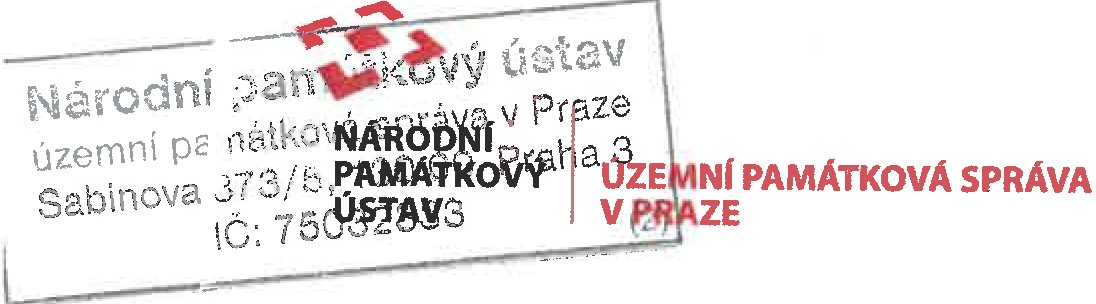 l·rl<l·ú-OPS/-% /20 /IDodatek č. 1smlouvy o dílo č. NPÚ - ÚPS Praha /2000H1180009/2018uzavřená dle příslušných ustanovení občanského zákoníku mezi smluvními stranamiNárodní památkový ústavValdštejnské nám. 3, PSČ 118 01 Praha 1- Malá Strana, IČ: 75032333 DIČ: CZ750323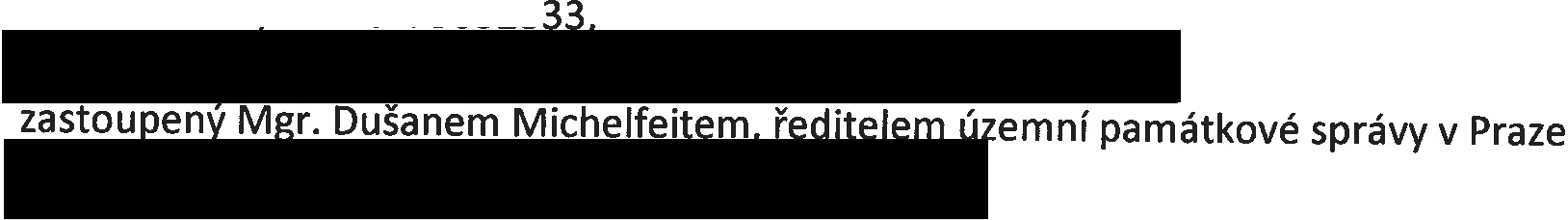 Doručovací adresa:Národní památkový ústav, územní památková správa v Praze adresa: Sabinova 373/5,130 00 Praha 3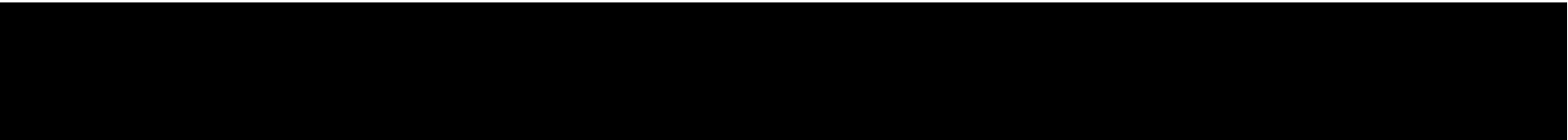 (dále jen „Objednatel" na straně jedné)aGEFOS a.s.se sídlem Kundratka 17, 180 82 Praha 8 - LibeňIČO: 25684213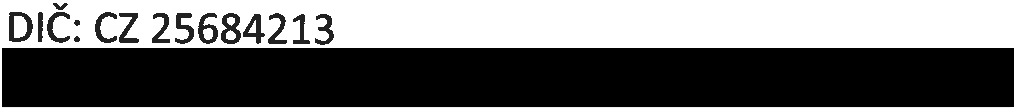 zastoupený Ing. Jaroslavem Kociánem, MBA, předsedou představenstva (Vedoucí sdružení KARLŠTEJN)GeoNet Praha, s.r.o.se sídlem Heleny Malířové 282/11,169 00 Praha 6IČO: 25629930DIČ: CZ 25629930zastoupený  Ing. Jaroslavem Kociánem, MBA, na základě plné moci (Člen sdružení KARLŠTEJN)Ing. Pavel Hlavenkase sídlem Buzulucká 426, 415 03 TepliceIČO: 64691705DIČ: CZ 6402042218zastoupený Ing. Jaroslavem Kociánem, MBA, na základě plné moci (Člen sdružení KARLŠTEJN)",_".."'>NARODNÍ	IAMATKOVÝ	ÚZEMNf PAMATKOVA SPRAVAUSTAV	V PRAZEIng. Jiří Vidmanse sídlem U První baterie 703/41,162 00 Praha 6 IČO: 71045643DIČ: CZ 6307031764zastoupený Ing. Jaroslavem Kociánem, M BA, na základě plné moci (Člen sdružení KARLŠTEJN)dále jen „Zhotovitel" na straně druhé)I.Předmět dodatkuNa základě odst. 14.3 Smlouvy o dílo NPÚ - ÚPS Praha/2000H1180009/2018, uzavřené dne-se smluvní strany dohodly na změně závazku ze smlouvy odst. 5.1 smlouvy, která spočíváve změně závazku ze smlouvy dle §222 odst. 5 ZZVZ z důvodu zjištěných nových okolností a na změně odst. 8.1 spočívající v odstranění administrativní chyby ve smlouvě. Pro kompletně odevzdané dílo je potřeba vyhotovení základního bodového pole hradu pro budoucí napojení geodetických prací v jednotném systému, polohové a výškové zaměření vytrasované přípojky VO od 1. brány ke stávající rozvodně ČEZ pro účelovou mapu 1:200 a zaměření půdorysu a 8 řezů stávajícího kolektoru pod nádvořím Purkrabství.li.Cena a platební podmínkyOdst. 5.1smlouvy se mění na základě cenové nabídky zhotovitele nedílnou součástí dodatku č. 1,takto: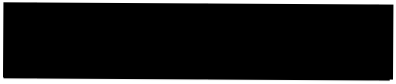 která bude5.1. Cena díla se mění takto:Celkem cena v Kč bez DPH - dle SoD Celkem cena v Kč bez DPH - vícepráce5.320.420,- Kč72.500,- KčCena celkem bez DPH	5.392.920,- KčVýše sazby DPHCena celkem včetně DPH1.132.513,-  Kč6.525.433,- Kč,.."."'„NARODNfAMATKOVÝ	ÚZEMNf PAMATKOVA SPRAVA USTAV	V PRAZEIll.Splnění dílaČlánek VIII. Odst. 8.4 smlouvy se na základě administrativní chyby mění takto:8.4. O předání každé dílčí části předmětu díla Objednateli bude pořízen zápis o předání a převzetí díla podepsaný oběma smluvními stranami, ve kterém se mimo jiné uvede i soupis vad a nedodělků, pokud je dílčí část díla obsahuje a termín jejich odstranění a termín pro provedení kontroly zhotovitelem. Objednavatel si vyhrazuje 10 pracovních dní na kontrolu převzatého díla ode dne převzetí. Pokud bude dílo předáno bez vad a nedodělků, jedná se o řádné předání. Dílčí části díla mají vady, pokud jejich provedení neodpovídá požadavkům uvedeným v této smlouvě a dodatku č. 1, příslušným ČSN nebo jiné dokumentaci, vztahující se k provedení díla. Dílčí části díla mají nedodělky, pokud nejsou provedeny v rozsahu dle této smlouvy a dodatku č. 1. Pokud nedojde ke splnění závazku Zhotovitele provést dílčí část díla řádně, Zhotovitel se dostává do prodlení a Objednatel je oprávněn odmítnout převzetí takovéto dílčí části díla a zaplacení ceny za příslušnou dílčí část.IV.Závěrečné  ustanoveníTento dodatek č. 1byl sepsán ve dvou vyhotoveních. Každá ze smluvních stran obdržela po jednom totožném vyhotovení.Účastníci prohlašují, že tento dodatek č. 1uzavřeli podle své pravé a svobodné vůle prosté omylů, nikoliv v tísni a že vzájemné plnění dle tohoto dodatku č. 1není v hrubém nepoměru. Dodatek č. 1je pro obě smluvní strany určitý a srozumitelný.Ostatní ujednání smlouvy o dílo č. 2000H1180009 jsou tímto dodatkem č. 1 nedotčená, zůstávají v platnosti beze změn.Tento dodatek č. 1 nabývá platnosti dnem jejího podpisu oběma smluvními stranami a účinnosti dle Zákonač.340/2015 Sb., o zvláštních podmínkách účinnosti některých smluv, uveřejňování těchto smluv a o registru smluv (zákon o registru smluv) .Informace k ochraně  osobních údajů jsou ze strany Národního památkového ústavu uveřejněny na webových stránkách www.npu.cz v sekci „Ochrana osobních údajů".2 6. 07. 2018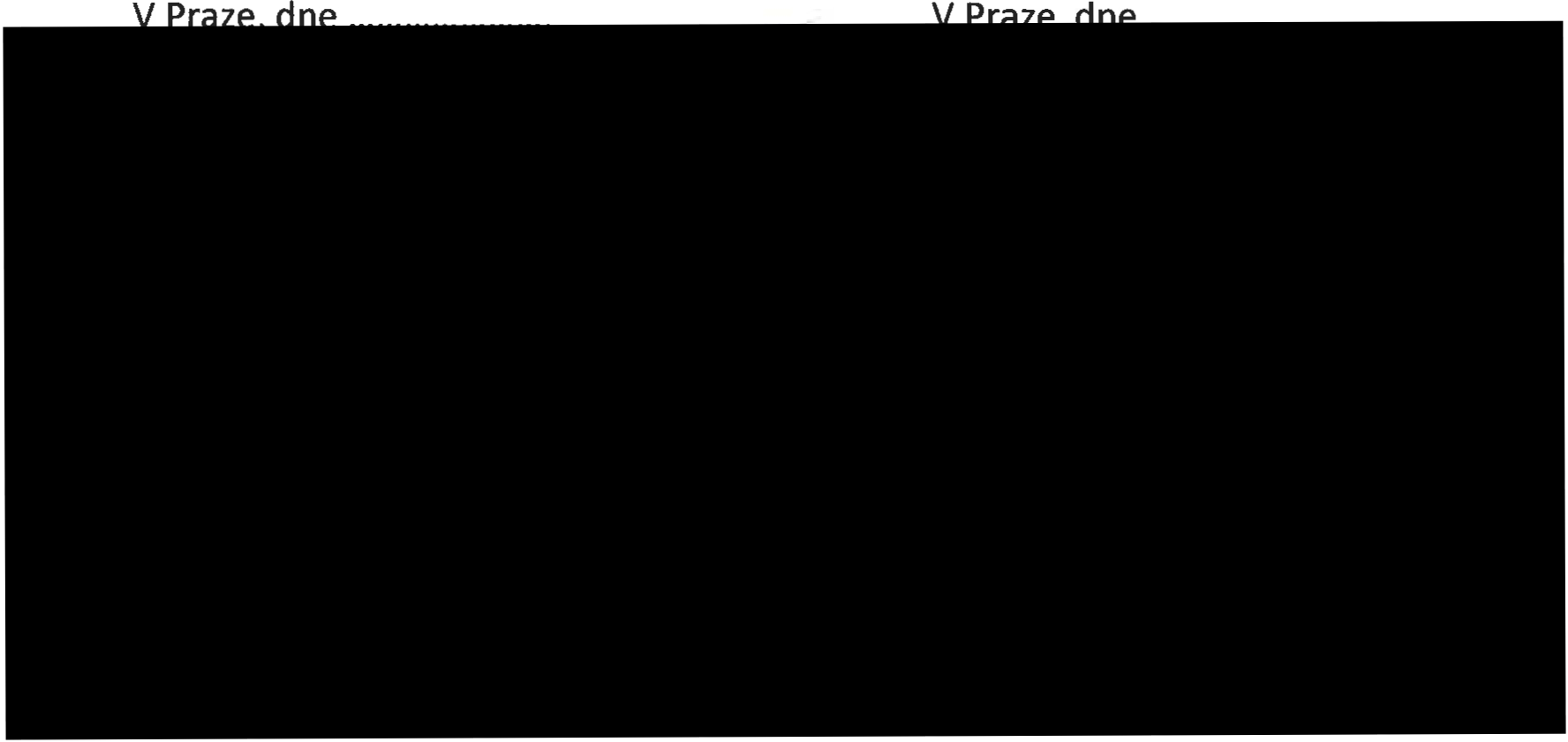 ®                                                         komplexní služby v oboru geodézie, fotogrammetrie,  3D a  GIS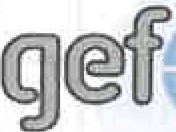 ISO 9001, ISO 14001, OHSAS 18001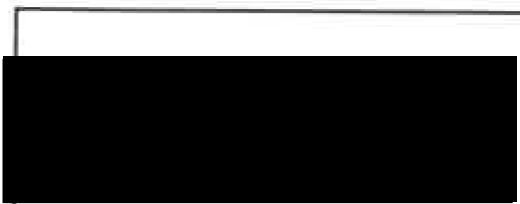 Vášdopis značky/ze dne	Číslo projektu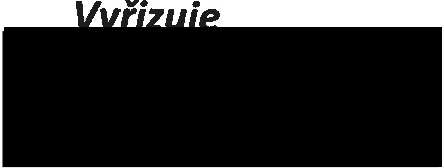 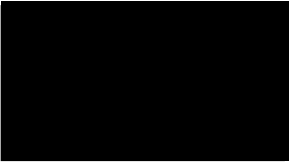 Věc : Akce :Nabídka geodetických pracíKomplexní zaměření SH Karlštejn - doplněníNa základě poptávky předkládáme cenovou nabídku na rozpočet víceprací na zakázce : „SH Karlštejn"Základní geodetická síť SH KarlštejnVýroba a instalace (10 ks bronzových čepů + 1kamenný mezník)Zaměření,výpočty a vyhotovení technické zprávy5 000,- Kč20 000,- KčSoučástí nabídkové ceny je případné doplnění sítě, jejíž potřeba vznikne během provádění dokumentačních prací.Zaměření stávajícího stavu odvětrávacího kanáluZaměření odvětrávací chodby speleologickým způsobem	25 000,- KčZpracování dat (půdorys 1. PP, podélný řez A - A s návaznostína nádvoří a cca. 7 x příčné řezy s návazností na nádvoří a Purkrabství	15 000,- KčZaměření vyšetřené trasy VOTerénní práce (2 pracovníci x 6 hodin á pracovník x 500,- Kč/hod)Zpracovatelské  práce (1 pracovník x 3 hodiny x 500,- Kč/hod)6 000,- Kč1500,- KčCelkem položky 1) - 3)	72 500,- KčCena je uvedena bez DPH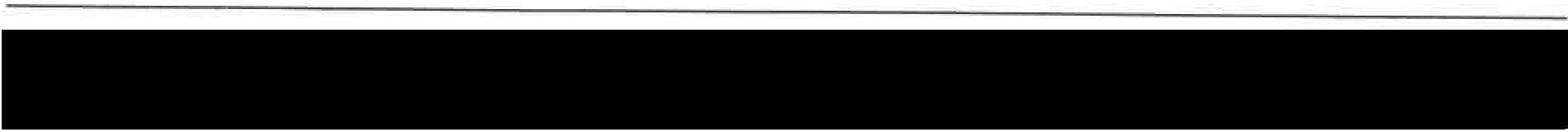 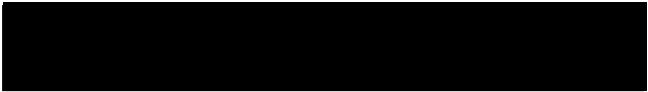 Součinnost  ob j ednavatele: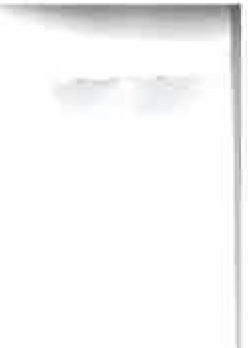 Objednatel zajistí přístup do všech potřebných prostor dle požadavků vyhotovitele,  popř. kontakt na osoby, které přístup zajistí.GEFOS a.s. je certifikována dle ČSN EN ISO 9001:2001, ČSN EN ISO 14001:2005 a ČSN EN ISO 18001.GEFOS  a.s.  má  uzavřeno   Pojištění  odpovědnosti   za  škody   způsobené   třetím  osobámuzavřené s Kooperativou, pojišťovnou, a.s. - smlouva č. 7720567048 do výše 11mil. Kč.V případě dotazů mne neváhejte kontaktovat.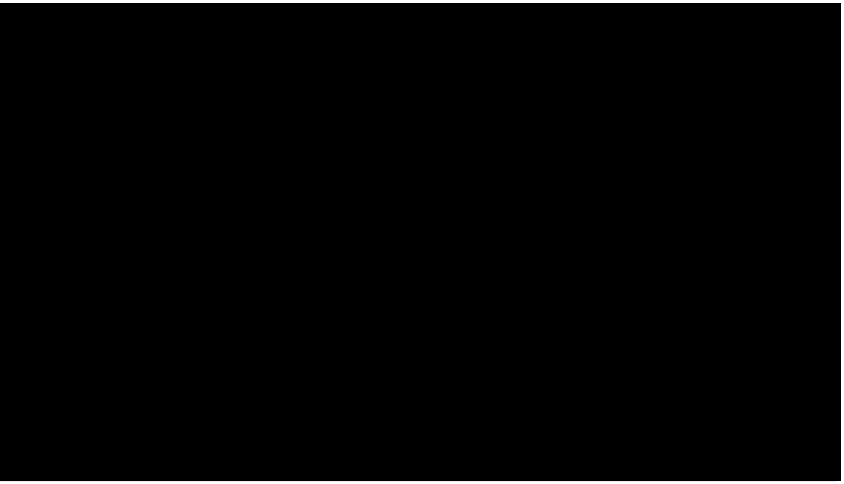 S pozdravem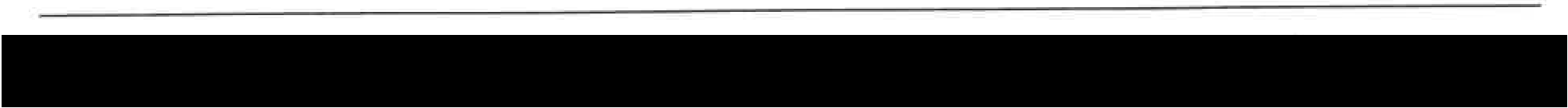 